บันทึกข้อความส่วนราชการ              โรงเรียนสุโขทัยวิทยาคม     จังหวัดสุโขทัย                                                                .ที่                                                               วันที่                                                      .เรื่อง         ขออนุมัติใช้รถยนต์ส่วนตัวเดินทางไปราชการ                                                                            .เรียน ผู้อำนวยการโรงเรียนสุโขทัยวิทยาคม	ด้วยข้าพเจ้า                                                                     ตำแหน่ง                                          .ได้รับคำสั่ง/บันทึก/หนังสือ ที่                                         ลงวันที่                                                              .ให้ข้าพเจ้าเดินทางไปราชการ                                                                                                                 .ระหว่างวันที่					ถึงวันที่						     	     .ณ					จังหวัด				         ในการเดินทางไปราชการในครั้งนี้เพื่อให้เกิดความคล่องตัวสะดวกรวดเร็วทันต่อกำหนดเวลา หรือ/และ                                                                 .                                                                                                                                                    .ข้าพเจ้ามีความจำเป็นต้องใช้รถยนต์ส่วนตัว ยี่ห้อ				หมายเลขทะเบียน                           .
ใช้เป็นพาหนะในการเดินทางระยะทางจาก                                            ถึง					     .ระยะทางประมาณ                       กิโลเมตร รวมระยะทางไป – กลับ ประมาณ				     กิโลเมตรข้าพเจ้าขอใช้สิทธิในการขอเบิกค่าชดเชยน้ำมันเชื้อเพลิงตามระเบียบฯ กิโลเมตร 4 บาท รวมเป็นเงินจำนวน       	 	                บาท (                                                        ) โดยข้าพเจ้าจะส่งหลักฐานขอเบิกเมื่อกลับจากไปราชการกลับมาแล้ว ทั้งนี้ ถ้าหากเกิดอุบัติเหตุจากการที่นำรถยนต์ส่วนตัวเดินทางไปราชการครั้งนี้ทางราชการไม่ต้องรับผิดชอบใด ๆ ทั้งสิ้น	จึงเรียนมาเพื่อโปรดพิจารณาอนุมัติให้ใช้รถยนต์ส่วนตัวเดินทางไปราชการและอนุมัติให้เดินทางไปราชการครั้งนี้อนุมัติให้ใช้สิทธิเบิกค่าชดเชยน้ำมันเชื้อเพลิงได้ตามระเบียบฯ						(ลงชื่อ)                                                   ผู้ขออนุมัติ					      (                                                )      ตำแหน่ง                                                      .(ลงชื่อ)                                                   ผู้อนุมัติ					         (นายไพบูลย์  พวงเงิน)              ตำแหน่ง ผู้อำนวยการโรงเรียนสุโขทัยวิทยาคมแบบ บก.111ใบรับรองแทนใบเสร็จรับเงินส่วนราชการโรงเรียนสุโขทัยวิทยาคม อำเภอเมือง จังหวัดสุโขทัยรวมทั้งสิ้น (ตัวอักษร)                                                                                                         .	ข้าพเจ้า                                                           ตำแหน่ง                                               .ระดับ                                              สังกัดโรงเรียนสุโขทัยวิทยาคม สำนักงานเขตพื้นที่การศึกษามัธยมศึกษาสุโขทัยขอรับรองว่า รายจ่ายข้างต้นนี้ ไม่อาจเรียกใบเสร็จรับเงินจากผู้รับได้ และข้าพเจ้าได้จ่ายไปในงานของราชการโดยแท้								(ลงชื่อ)                                                   .								       (                                                )วันที่                                                      .เอกสารแนบ1) สำเนาทะเบียนรถ และ ใบขับขี่ผู้ขับรถยนต์ (กรณีใช้รถส่วนตัว)2) พิกัด gps จากสถานที่ออกเดินทาง (บ้านหรือโรงเรียน) ถึง สถานที่ไปราชการหมายเหตุ1) ก่อนไปราชการ ต้องส่งแบบขออนุมัติใช้ยานพาหนะส่วนตัวเดินทางไปราชการ พร้อมแนบหลักฐานดังเอกสารแนบ
ให้ผู้อำนวยการโรงเรียนลงนามอนุมัติก่อน2) หลังไปราชการ ให้ส่งแบบขออนุมัติใช้ยานพาหนะส่วนตัวเดินทางไปราชการ (ฉบับจริง) พร้อมหลักฐาน 
และส่งใบรับรองแทนใบเสร็จรับเงินที่เขียนรายละเอียดการเดินทางไป-กลับ ให้ครบถ้วนแบบขออนุมัติใช้ยานพาหนะส่วนตัวเดินทางไปราชการ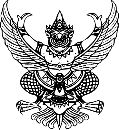 วัน เดือน ปีรายละเอียดรายจ่ายจำนวนเงิน (บาท)หมายเหตุ- ออกเดินทางจาก.........................................................................ถึง...................................................................................................ด้วยรถยนต์ส่วนตัวทะเบียน............................................เป็นเงินรวมทั้งสิ้นรวมทั้งสิ้น